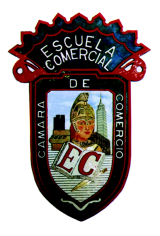 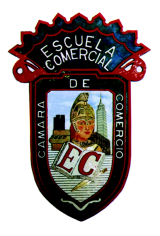 OBJETIVO: Aprender a utilizar y localizar dentro del Procesador de textos, los diferentes comandos que se pueden usar para la creación de un documento de Word. Aplicar el conocimiento anterior, para realizar las prácticas de esta semana.INSTRUCCIONES PARA LA TAREA.1.- Imprimirás las hojas con las instrucciones de tu tarea, y les colocaras pie de página, con los datos que ya conoces, para entregar el martes 5 de diciembre.2.- Responderás y entregaras las practicas correspondientes a la segunda semana de evaluación del mes de diciembre del Segundo examen parcial del Testing Program:  MANEJAR EL ENTORNO. Para entregar el jueves 7 de diciembre3.- Entregar el ejercicio correspondiente a la alineación: de las canciones, 2 con alineación izquierda, 2 con alineación derecha y el Himno Nacional centrado. Para entregar el miércoles 6 de diciembre.4.- Entregar a las 8 recetas de que ya revisadas, con los cambios que se pidieron: en ingredientes las viñetas serán personalizadas y referentes al platillo, y en la preparación llevara numeración, del desplegable Numeración y pondrás una numeración diferente a cada receta. 5.- Recuerda poner pie de página a cada una de tus tareas. Para entregar el miércoles 6 de diciembre.6.- Harás la lectura, pegaras y resumirás 4 artículos de periódico, revista o de internet, en tu cuaderno. Para entregar el martes 5 de diciembre. DESARROLLO DE LA CLASE:Dentro de la clase en el laboratorio de computo, y utilizando la computadora y el Procesador de Textos.  1.- Se hará la lectura y copiaras en tu cuaderno cada uno de los contenidos del Testing Program correspondientes al segundo examen parcial de la Competencia Manejar el entorno de Word.2.- Se verán y estudiaran los videos de cómo realizar cada uno de los procedimientos descritos para resolver los reactivos que se aplicaran en el examen.3.- Posteriormente se copiará y responderá el reactivo o reactivos de cada uno de los temas, con los pasos necesarios para finalizar con éxito tu práctica, en tu cuaderno, con buena letra, poniendo el número del reactivo (practica 1, 3, 5, etc.) a dos tintas. Las respuestas de las practicas se harán con incisos uno debajo del otro, por ejem: esto se revisará al finalizar cada clase.a)b)c)…. etc.Recuerda que el Testing Program te pide que realices los reactivos con precisión, no puedes estar haciendo clic en todas las pestañas para buscar el comando que necesitas, por lo que tendrás que repasar las pestañas que ya tienes hechas en tu cuaderno, si te llegas a equivocar, puedes reiniciar el reactivo, para que lo contestes de manera precisa y en el menor número de pasos, de lo contrario el programa te calificara erróneamente la respuesta. *Todo lo que hagas de Testing Program deberá estar en tu cuaderno, con la fecha del día y el nombre de la Competencia que estamos trabajando.LOS TEMAS QUE SE TRABAJARAN ESTA SEMANA SERAN:COMPETENCIA MANEJO DEL ENTORNO.34.- Organizar ventanas35.- Cambiar entre ventanas36.- Dividir ventana37.- Activar y desactivar desplazamiento sincrónico38.- Inmovilizar panelesGrupo: 51AClase: 5 horas Prof. ELIZABETH DE LOS RIOSTarea: Semana del 4 al 8 de dic.